https://core.estatistik.de/core/mit Kennung und Passwort anmeldenANLEITUNG 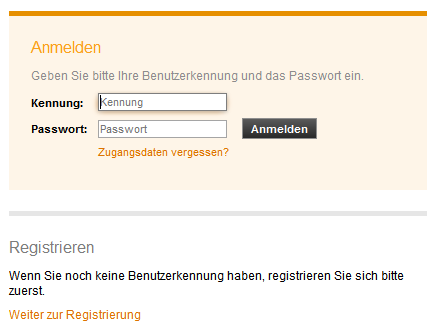 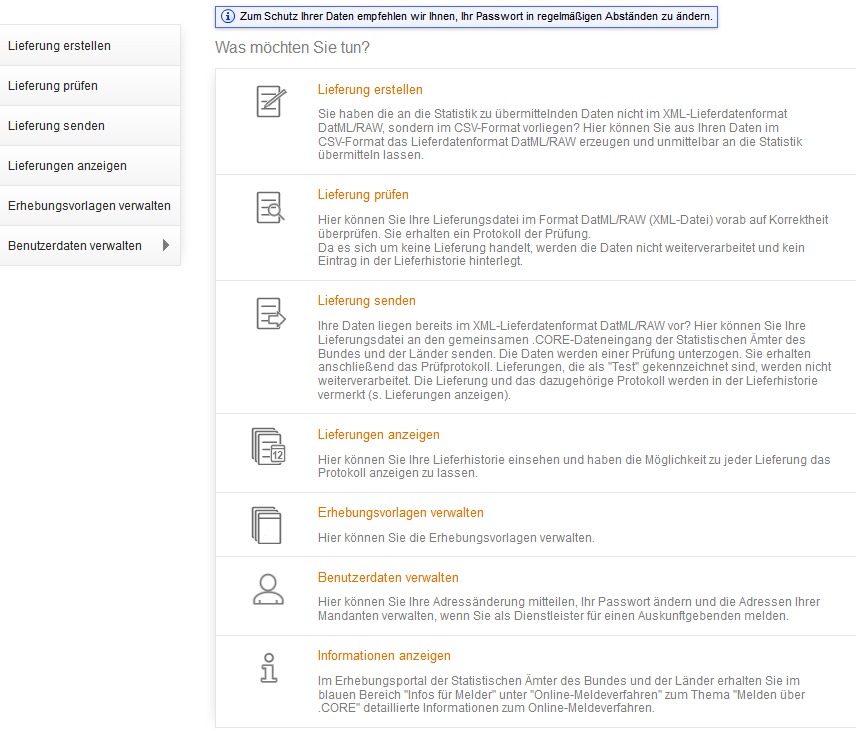 Lieferung erstellen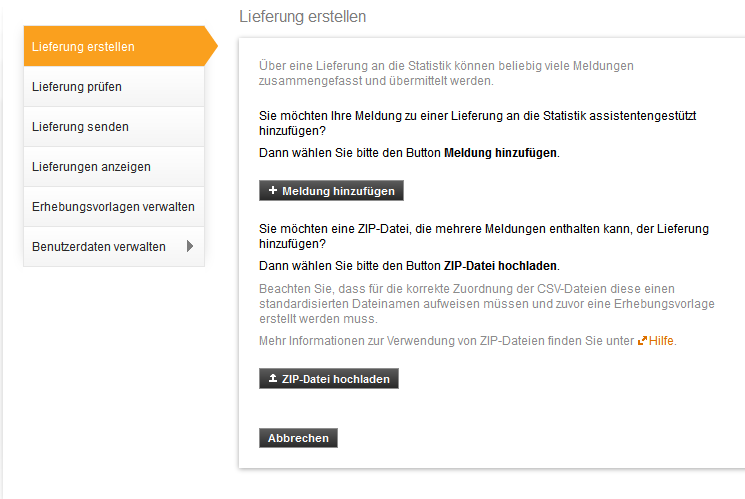 Meldung hinzufügenStatistik auswählen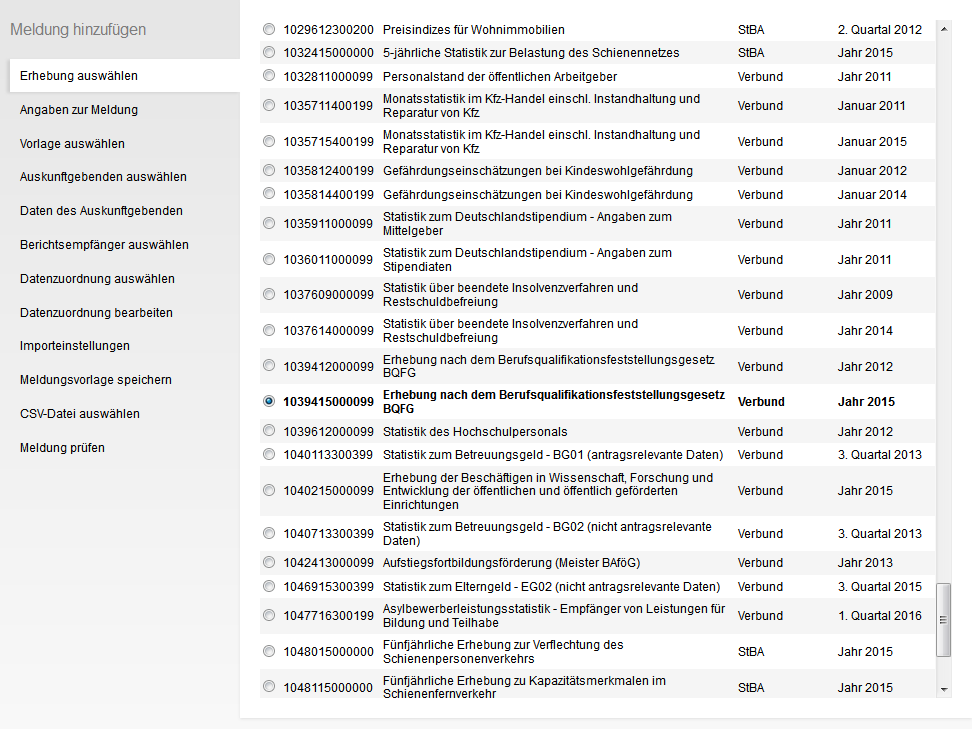 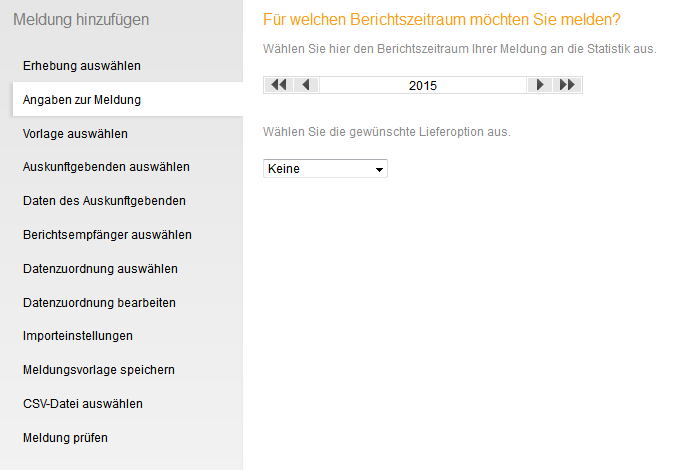 Berichtsjahr auswählenWeiter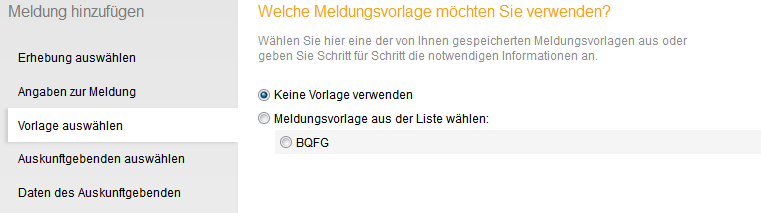 Beim der 1. Lieferung keine Vorlage verwenden – weiter – für mich selbst – weiter – Bundesland auswählen „Bayern“ – weiter „Neue Datenzuordnung erstellen“ – weiter -  Namen vergeben Hilfsmerkmal auswählen prüfen und weiterWelche CSV-Einstellung verwenden Sie?Weiter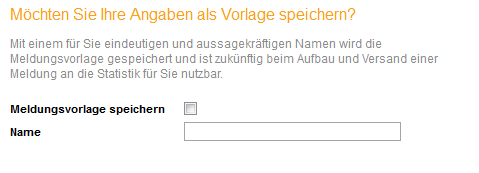 Speichern Namen vergeben - weiter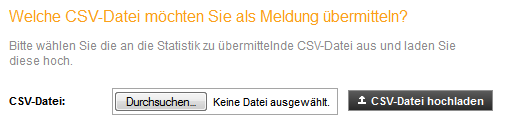 Csv Datei ausswählen und hochladen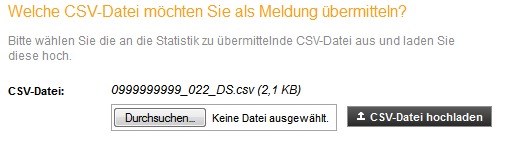 Weiter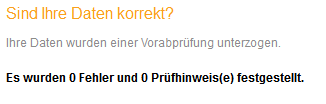 Fertig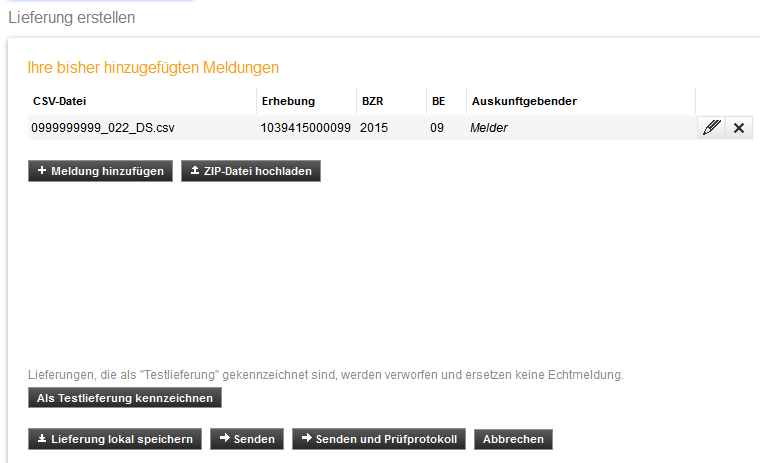 FERTIG